FORO INTERINSTITUCIONAL DE EDUCACIÓN SUPERIOR“La Educación Superior de Durango, una visión de futuro”EL ROL DEL PROFESOR EN LA INCLUSION EDUCATIVA: UN ACERCAMIENTOM.D.F. y C.P. OSCAR R. SILVA ALVAREZ Escuela Comercial PrácticaResumen El rol del profesor en la inclusión educativa como tal es de gran trascendencia para la vida académica de nuestra universidad, con este tema se pretende ayudar a crear las condiciones necesarias para establecer tanto en Educación Superior como Media Superior la aplicación de estrategias y políticas de inclusión y equidad educativa que permita un mejor desarrollo de nuestros estudiantes, entender y respetar la diversidad, se analizaron varios estudios que sobre el tema se han hecho tanto por agencias y organizaciones internacionales, el resultado es que aún hay mucho por hacer sobre todo en los países de la región incluido el nuestro. Representa un gran reto para nosotros los docentes el tratar de inferior en nuestros estudiantes para que entiendan, comprendan y apoyen a sus iguales con diferencias marcadas o no y que lleguen a una convivencia sana y acorde con sus actos que les permitan traspasar ese nuevo reto de entendimiento y apoyo para otros condiscípulos que pretenden alcanzar las mismas metas que ellos. Palabras clave: Rol; Estrategias; Inclusión; Equidad; Diversidad. I. Introducción  La inclusión social es resultado de análisis efectuados por diversas organizaciones internacionales, ONU, UNESCO, EL BANCO MUNDIAL y otras organizaciones no Gubernamentales como la Organización Internacional para la Inclusión, con el objeto de que las diversas sociedades de los países del mundo, se desarrollen considerando e insertando a aquellos niños, jóvenes y personas que están en aparente desventaja con respecto al resto de la población por lo que se busca que esas diferencias desaparezcan y se creen las condiciones necesarias para en un ambiente de aceptación se apliquen las políticas y estrategias que para tal fin se han venido desarrollando con la finalidad de una mejor sociedad para toda la población.En nuestra Universidad, un agente activo lo es sin duda el profesor dentro del aula, por lo que el rol del de este en la inclusión educativa es sin duda de la mayor importancia, ya que es dentro de esta y como parte de los conocimientos que habrán de adquirir, se les crea conciencia para que valoren la diversidad y a través de los valores refuercen el sentido de identidad, pertenencia y tolerancia hacia los demás.II. DESARROLLOII.1 PLANTEAMIENTO DEL PROBLEMA.En nuestra universidad como en muchas otras instituciones educativas el tema de la inclusión educativa apenas comienza a tener presencia real en el aula, ya que en mi experiencia como docente, casi no se había considerado como tema institucional, se aceptaba a jóvenes con ciertas características, actitudes, niveles y discapacidades, pero no se tocaba el tema de manera concreta, ahora poco a poco se ha ido incluyendo en el orden del día en las reuniones de trabajo, de ahí la importancia de que nosotros como docentes y en el área de nuestra competencia (el aula), aceptemos como un hecho real el que el tema sea parte inherente de nuestro quehacer en el aula, para poder avanzar en ello. Por eso es importante que entendamos y comprendamos que es desde el aula donde se aprende a entender y respetar la diversidad; es allí donde los estudiantes aprenden valores, conocimientos y formulan sus expectativas y responsabilidades en la sociedad. El maestro actúa como modelo y mediador de estos aprendizajes, de allí su importancia en la transformación de una sociedad incluyente, que valora, permite y promueve la participación de todos sus ciudadanos en el desarrollo del país. Existe una necesidad sentida de formar maestros que entienden y valoran la diversidad; nosotros debemos además tener la capacidad de utilizar estrategias que promuevan y hagan exitosa la inclusión educativa.Por lo anterior, considero que es importante definir primeramente lo que se considera inclusión social de acuerdo al BANCO MUNDIAL:La inclusión social es el proceso de mejorar las condiciones de las personas y los grupos, para que formen parte de la sociedad, mejorando la capacidad, las oportunidades y la dignidad de las personas desfavorecidas debido a su identidad. (1)En base a esa definición se sentaron las bases para definir una estrategia que venga a resolver el problema de la inclusión social, entendiéndose esta como una inclusión en todos los sentidos, en la sociedad, en política, en educación. Esta última nos atañe como actores de la obra educativa. II.2 ESTRATEGIA.La inclusión de quienes tienen más probabilidades de quedar rezagados es un desafío mundial complejo que afecta por igual a países desarrollados y en desarrollo. No obstante, la inclusión se puede planificar y se puede lograr.De ahí que considero que es importante conocer la labor del Banco Mundial en el ámbito de la inclusión social y que tiene el objetivo de ampliar y profundizar el conocimiento de la inclusión y su impacto a través de investigaciones e intervenciones, y creo que en este foro se busca exactamente lo mismo pero en el ámbito educativo de nuestra institución. El Banco Mundial recomienda que es necesario desarrollar:Herramientas para evaluar de qué manera y en qué medida los proyectos y los programas abordan la inclusión social,Mejores herramientas para medir los costos de la exclusión y diagnosticar las causas de fondo,Análisis más modernos de las estrategias que probablemente fomentarían la inclusión social, yMecanismos para medir cuándo las gestiones en favor de la inclusión funcionan y cuándo no funcionan.Considero importante que se conozca que existen estudios analíticos y proyectos del Banco Mundial sobre inclusión social, uno de ellos es: Inclusion Matters: The Foundation for Shared Prosperity (La inclusión importa: la base para la prosperidad compartida). Esta publicación es una de las reseñas más completas sobre la inclusión social que se encuentra disponible. El documento proporciona un marco de referencia a las autoridades, los académicos, los activistas y los asociados en la tarea del desarrollo para ayudarlos a comprender mejor el tema de la inclusión social y avanzar en esa dirección. En el informe se recomiendan diseños de políticas y programas que incorporan tres ámbitos principales en los que las personas y los grupos desean ser incluidos: los mercados, los servicios y los espacios. (1)La Coalición Latinoamericana y Caribeña de Ciudades Contra el Racismo, la Discriminación y la Xenofobia, creada en 2006, es una iniciativa impulsada por la UNESCO que pretende mejorar las políticas locales que combatan la exclusión.Objetivos de la Coalición en América Latina y el Caribe:Promover y fortalecer políticas inclusivas locales que combatan el racismo, la discriminación y la xenofobia.Visibilizar y coordinar acciones conjuntas contra la discriminación, el racismo y la xenofobia, como formas de exclusión social y violación de los derechos humanos.Intercambiar experiencias y buenas prácticas entre los gobiernos locales que promuevan la inclusión social y combatan el racismo, la discriminación y la xenofobia. (2)La UNESCO define la educación inclusiva en su documento conceptual  así: “La inclusión se ve como el proceso de identificar y responder a la diversidad de las necesidades de todos los estudiantes a través de la mayor participación en el aprendizaje, las culturas y las comunidades, y reduciendo la exclusión en la educación. Involucra cambios y modificaciones en contenidos, aproximaciones, estructuras y estrategias, con una visión común que incluye a todos los niño/as del rango de edad apropiado y la convicción de que es la responsabilidad del sistema regular, educar a todos los niño/as “. (1) y jóvenes agregaría yo.Así pues, vemos que la educación inclusiva ha sido reconocida desde las agencias y organizaciones internacionales, como la mejor manera de brindar educación a los niños y niñas, jóvenes y todas aquellas personas de un país y de lograr una educación para todos, pero todos juntos. Existe un compromiso internacional hacia la educación inclusiva, apoyado en investigaciones que muestran los beneficios económicos y sociales y los ejemplos de buenas prácticas tanto en países desarrollados, como en aquellos en vías de desarrollo.Aun cuando esto no necesariamente se traduce en mejores oportunidades para los niños y jóvenes con discapacidad de acceder a una educación de calidad, es un momento oportuno de mirar la agenda internacional en la promoción y la inversión en educación inclusiva como un modelo reconocido para mejorar la calidad de la educación y la accesibilidad a esta para todos los niños y jóvenes de un país. 

En los países de América Latina se vienen realizando esfuerzos importantes alrededor de la educación de los estudiantes con discapacidad, garantizando que esta sea inclusiva, sin embargo es difícil conocer las investigaciones que se realizan en el tema y las buenas prácticas que se implementan. En el ámbito local, se sabe que es y ha sido interés de las autoridades y organizaciones no gubernamentales, el que se cuente con instituciones que apoyen a las personas con discapacidad para enfrentar su situación de vida y salgan adelante. Nuestra universidad ha empezado a aceptar desde hace algunos años a alumnos con distintas discapacidades y se han hecho adaptaciones en la infraestructura para facilitar el acceso y permanencia  a los mismos en las aulas. Una vez que traspasan la puerta de las mismas, es ahí donde nosotros como docentes entramos en acción, pero el problema se presenta cuando no se nos ha preparado previamente para tener la interacción con ellos, las herramientas necesarias que nos permitan poder conocer la problemática particular de cada uno para así facilitarles el conocimiento y la aplicación de dinámicas que ellos puedan desarrollar al igual que el resto de los alumnos en la catedra.De ahí la importancia de conocer los roles que como sociedad debemos tener en apoyo a la educación inclusiva.LOS ROLES:PadresLos padres de familia tienen la responsabilidad de educar a sus hijos(as) y velar por la calidad de la educación que se les ofrece. Cuando sus hijos(as) tienen una discapacidad continúan ellos siendo los líderes en las propuestas y los más interesados en que la educación responda a sus necesidades y a su particularidad y le ofrezca los elementos que requiere el hijo(a) para desarrollar las capacidades para ejercer un trabajo y participar como ciudadanos activos dentro de las comunidades. DocentesLa educación para todos no es suficiente si no se garantiza su calidad y que esta sea inclusiva. Se reconoce que los docentes tienen un papel fundamental en el logro de mejores prácticas educativas. Es desde el aula donde se aprende a entender y respetar la diversidad; es allí donde los estudiantes aprenden valores, conocimientos y formulan sus expectativas y responsabilidades en la sociedad. El maestro actúa como modelo y mediador de estos aprendizajes, de allí su importancia en la transformación de una sociedad incluyente, que valora, permite y promueve la participación de todos sus ciudadanos en el desarrollo del país. Existe una necesidad sentida de formar maestros que entienden y valoran la diversidad; ellos deben además tener la capacidad de utilizar estrategias que promueven y hagan exitosa la educación inclusiva.Los docentes desde sus prácticas tienen la responsabilidad de incluir la diversidad de sus estudiantes como una oportunidad de aprendizaje y mejores desarrollos educativos para todos los estudiantes. Constructores de Política PúblicaLa educación debe estar cimentada en conceptos de diversidad, derechos humanos, Universalidad, igualdad, equidad y ciudadanía.Tienen los estamentos gubernamentales y sus directivos la responsabilidad en la construcción Y el desarrollo de la educación inclusiva.Esta debe ser construida desde la política educativa y reglamentada responsablemente para garantizar su implementación como mejor práctica para todos los estudiantes.La Educación Inclusiva debe ser parte de la reforma integral de la educación de un país. A partir de conceptualizaciones en educación inclusiva, actualizadas deben construirse las políticas educativas de un país ya que estas definirán las prácticas educativas desde las instituciones, donde finalmente se realizarán las transformaciones que se requieren para hacer una realidad la educación para todos; pero TODOS juntos recibiendo una educación de calidad e inclusiva .InvestigadoresA las Universidades y sus investigadores se les viene identificando una responsabilidad en el desarrollo social inclusivo sostenible de un país. Parte de esa responsabilidad se encuentra en la generación de una educación de calidad, inclusiva para todos los ciudadanos. Hoy se les convoca como actores esenciales en la transformación hacia una sociedad inclusiva sostenible. Su participación en la educación inclusiva es inaplazable.Las investigaciones alrededor de la educación inclusiva se realizan y documentan primordialmente desde alianzas entre las prácticas educativas y los docentes en las escuelas inclusivas; profesionales universitarios interesados en el tema; agencias gubernamentales responsables de brindar educación y agencias de cooperación internacional. Este tipo de alianzas estratégicas han demostrado ser las más efectivas en este tipo de investigaciones.Siendo innumerables los temas que se investigan alrededor de la educación inclusiva solo se mencionan aquí algunos de manera general, sin pretender ser exhaustivo, lo que algunas de las investigaciones han buscado.Ellas han mirado: formas de comparar prácticas educativas inclusivas con prácticas educativas segregadas para estudiantes con discapacidad; encontrar y documentar buenas prácticas docentes y estrategias de enseñanza efectivas y eficientes en la educación inclusiva; estrategias de formación de los docentes durante su carrera universitaria y de aquellos en ejercicio; identificar y cualificar el rol de los diversos participantes en los procesos educativos de los estudiantes con discapacidad; educación inclusiva y desarrollo sostenible. (1)Enseguida comparto con ustedes un ejemplo de la parábola sobre la Inclusión:                                PARÁBOLA SOBRE LA INCLUSIÒN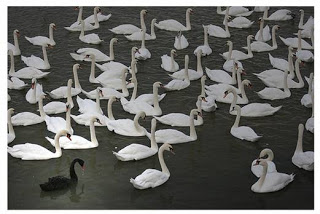 A veces un texto sencillo, un ejemplo bien explicado, un símil acertado puede ser la manera más adecuada de entender un concepto. En el texto que se presenta a continuación, recogido por Pere Pujolás en su libro Aprender Juntos Alumnos Diferentes (Octaedro) se compara la inclusión educativa con una cena en la que hay un invitado con unas características que le impiden ajustarse al menú (currículum) previsto. Este es el texto:La profesora de pedagogía dijo a sus discípulos: “El maestro de una escuela se puede comparar a un prohombre muy respetado que sabía cocinar muy bien y que preparó una cena para un grupo de amigos”. Al ver la cara de sus extrañados discípulos, la profesora siguió explicando: “Un prohombre de una ciudad se encontró con un viejo conocido a quien no veía desde hacía mucho tiempo. El prohombre tenía previsto celebrar el día siguiente una cena con un grupo de amigos y amigas que también lo conocían y que tampoco sabían nada de él desde hacía muchos años, y lo invitó a cenar. El prohombre era buen cocinero y preparó una cena espléndida: entrantes variados, guisos de toda clase y un pastel con frutas confitadas. Todo regado con vinos del Priorat y cava del Penedés. El mismo día de la cena, cayó en la cuenta de que su viejo amigo –no recordaba demasiado bien el porqué- tenía que tener mucho cuidado con lo que comía y que seguramente nada de lo que había preparado con tanto cuidado le iría bien. Le telefoneó enseguida […] explicándole lo que pasaba, y le dijo que lo sentía mucho, que más valía que no fuera a la cena y que ya le avisaría cuando celebrara otra. Otro prohombre de la misma ciudad se encontró en la misma situación. También había preparado una cena espléndida para sus amigos y había invitado a un viejo conocido de todos con el que se había encontrado un par de días antes. La misma tarde de la cena, otro de los invitados le hizo caer en la cuenta de que, por si no se acordaba, el viejo amigo no podía comer de todo. El prohombre, que se había olvidado de ello, corrió a telefonear a su amigo para preguntarle si aún tenía el mismo problema y para decirle que no se preocupara, que fuera de todos modos, ya que él le prepararía un plato de verdura y pescado a la plancha. Curiosamente, un tercer prohombre de la misma ciudad, también muy respetado, se encontró con un caso idéntico. Cuando ya lo tenía prácticamente todo a punto, se acordó de que aquel a quien había invitado a última hora […] tenía que seguir una dieta muy estricta. Entonces cambió el menú de prisa y corriendo: seleccionó algunos entrantes que también podía comer su viejo amigo, guardó los guisos en el congelador para otra ocasión e improvisó un segundo plato, también espléndido, pero que todo el mundo podía comer; también retocó el pastel, y en vez de fruta confitada le puso fruta natural. Llegada la hora de la cena, todos juntos comieron de los mismos platos que el anfitrión les ofreció”.Después de esta larga explicación, la profesora preguntó a sus discípulos: “¿Cuál de estos tres comensales de última hora se debió de sentir más incluido en la cena con sus viejos amigos y conocidos?”“Sin duda, el tercero”, respondieron unánimemente los discípulos, sin vacilar un solo momento.“Efectivamente”, corroboró la profesora de pedagogía. Y siguió con la lección, diciéndoles: “Una escuela selectiva sólo quiere a aquellos discípulos que pueden comer el menú que tiene preparado de antemano: un currículum prefijado. En cambio, una escuela inclusiva es muy diferente. Ni siquiera se conforma con preparar un menú especial –un currículum adaptado- para un estudiante que tiene problemas para comer el menú general, es decir, el currículum ordinario, genera. Una escuela inclusiva es aquella que adecua el menú general para que todo el mundo pueda comerlo, para que sea un currículum común”. Y concluyó: “En una escuela inclusiva, detrás de cómo y de qué se enseña hay unos determinados valores que configuran una forma muy determinada de vivir”. (3)La inclusión escolar es pues “un proceso que permite abordar y responder a la diversidad de necesidades de todos los estudiantes” (UNESCO) que implica la reestructuración orgánica y funcional de las instituciones educativas.Cuando hablamos de educación inclusiva nos ponemos enfrente a un modelo que pone énfasis en el sentido comunitario de la educación y en el derecho que tienen todas las personas a educarse.La Educación Inclusiva implica que todos los niños, jóvenes y adultos de una determinada comunidad aprendan juntos, independientemente de su origen, sus condiciones personales, sociales o culturales, incluidos aquellos que presentan problemas de aprendizaje y/o discapacidad.Se entiende como la educación personalizada, diseñada a la medida de todos los niños y jóvenes en grupos homogéneos de edad, con una diversidad de necesidades, habilidades y niveles de competencias.Se fundamenta en proporcionar el apoyo necesario dentro de un aula ordinaria para atender a cada persona, entendiendo que podemos ser parecidos, pero no idénticos unos a otros y con ello nuestras necesidades deben ser consideradas desde una perspectiva plural y diversa. (4)por ultimo quiero participarles que yo tengo y he tenido alumnos con diversas discapacidades, el ultimo con el Síndrome de Asperger,-trastorno del desarrollo cerebral-, cuando se me informo que estaría en mi catedra, me preocupo no saber nada al respecto de su enfermedad, pero la coordinadora de orientación educativa de mi institución en aras de que nuestra convivencia con el fuera lo más normal posible, nos hizo llegar información documentada a mí y al resto de maestros del grupo al que pertenece el alumno en cuestión, por lo que supe que la persona que padece la enfermedad, presenta un aspecto normal, capacidad normal de inteligencia, frecuentemente habilidades especiales en áreas restringidas, pero tiene problemas para relacionarse con los demás y en ocasiones presentan comportamientos inadecuados-como pude comprobarlo-. La persona asperger presenta un pensar distinto, su pensar es lógico, concreto e hiperrealista; su discapacidad no es evidente, solo se manifiesta al nivel de comportamientos sociales inadecuados, proporcionándoles a ellos y a sus familiares ciertos problemas.Ellos luchan sin descanso, con la esperanza de conseguir un futuro más amable en el que puedan comprender el complejo mundo de los seres humanos y ser aceptados tal como son.III. CONCLUSIONES Y DISCUSIÓNEn mi experiencia, nuestro rol como docentes en lo referente a la inclusión educativa, no es menos importante, pero debemos estar mejor preparados y contar con las herramientas teóricas y técnicas necesarias para saber enfrentar las diversas situaciones que se vayan presentando dentro de nuestra universidad, por lo que aplaudo que se realicen eventos como el presente en donde se manifiesta la preocupación institucional por hacer frente a estos nuevos retos dentro de la educación universitaria.Nuestro compromiso es pues darles la oportunidad aquellos jóvenes que desean para si un mejor futuro a través de su superación académica, ser inclusivos en actitud y hechos para que través del ejemplo hagamos que nuestros estudiantes acepten a aquellos que requieren ser considerados como iguales, y esto se dará a lo largo de todo el proceso educativo que ellos lleven a cabo en su paso por nuestras aulas.Gracias.B I B L I O G R Á F I Awww.inclusion-international.orghttp://www.unesco.org/new/es/office-in-montevideo/ciencias-sociales/social-inclusion-and-human-rights/inclusive-policies-and-anti-discrimination/Imagen publicada originalmente por charlotte en www.flickr.comBasado en lo publicado 20th January 2009 por Manuel Vázquez UcedaHhtp://saludyeducacionintegral.com/el-papel-del-docente-en-la-inclusion-escolar/ autora:Dra. Carina Di Fresco Tala.